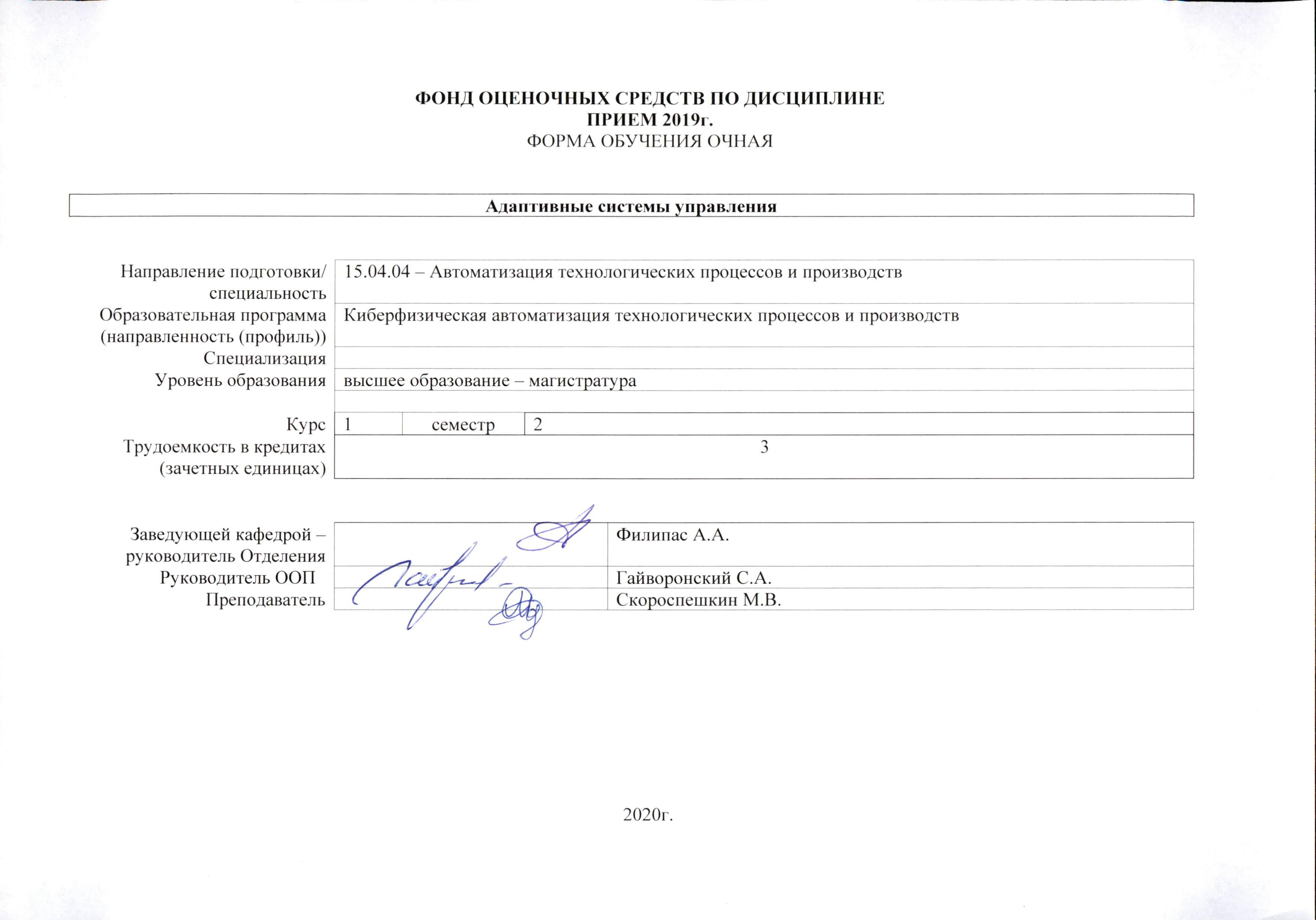 Роль дисциплины «Адаптивные системы управления» в формировании компетенций выпускника:Показатели и методы оцениванияШкала оцениванияПорядок организации оценивания результатов обучения в университете регламентируется отдельным локальным нормативным актом – «Система оценивания результатов обучения в Томском политехническом университете (Система оценивания)» (в действующей редакции). Используется балльно-рейтинговая система оценивания результатов обучения. Итоговая оценка (традиционная и литерная) по видам учебной деятельности (изучение дисциплин, УИРС, НИРС, курсовое проектирование, практики) определяется суммой баллов по результатам текущего контроля и промежуточной аттестации (итоговая рейтинговая оценка -  максимум 100 баллов).  Распределение основных и дополнительных баллов за оценочные мероприятия текущего контроля и промежуточной аттестации устанавливается календарным рейтинг-планом дисциплины.Рекомендуемая шкала для отдельных оценочных мероприятий входного и текущего контроляШкала для оценочных мероприятий экзамена Перечень типовых заданий Методические указания по процедуре оцениванияКод компетенцииНаименование компетенцииСоставляющие результатов освоения (дескрипторы компетенции)Составляющие результатов освоения (дескрипторы компетенции)Код компетенцииНаименование компетенцииКодНаименованиеПК(У)-4способность разрабатывать эскизные, технические и рабочие проекты автоматизированных и автоматических производств различного технологического и отраслевого назначения, технических средств и систем автоматизации управления, контроля, диагностики и испытаний, систем управления жизненным циклом продукции и ее качеством с использованием современных средств автоматизации проектирования, отечественного и зарубежного опыта разработки конкурентоспособной продукции, проводить технические расчеты по проектам, технико-экономический и функционально-стоимостной анализ эффективности проектов, оценивать их инновационный потенциал и рискиПК(У)-4.В1Навыками анализа и синтеза АТПП применительно к технологическим процессам НГОПК(У)-4способность разрабатывать эскизные, технические и рабочие проекты автоматизированных и автоматических производств различного технологического и отраслевого назначения, технических средств и систем автоматизации управления, контроля, диагностики и испытаний, систем управления жизненным циклом продукции и ее качеством с использованием современных средств автоматизации проектирования, отечественного и зарубежного опыта разработки конкурентоспособной продукции, проводить технические расчеты по проектам, технико-экономический и функционально-стоимостной анализ эффективности проектов, оценивать их инновационный потенциал и рискиПК(У)-4.У1Строить математические модели объектов управления и систем АТПП проводить анализ АТПП, оценивать статистические и динамические характеристики, рассчитывать основные качественные показатели АТПП, строить математические модели объектов управления и систем АТПППК(У)-4способность разрабатывать эскизные, технические и рабочие проекты автоматизированных и автоматических производств различного технологического и отраслевого назначения, технических средств и систем автоматизации управления, контроля, диагностики и испытаний, систем управления жизненным циклом продукции и ее качеством с использованием современных средств автоматизации проектирования, отечественного и зарубежного опыта разработки конкурентоспособной продукции, проводить технические расчеты по проектам, технико-экономический и функционально-стоимостной анализ эффективности проектов, оценивать их инновационный потенциал и рискиПК(У)-4.З1Методологические основы функционирования, моделирования и синтеза систем АТПП; основные методы анализа и синтеза АТПППК(У)-5способность разрабатывать функциональную, логическую и техническую организацию автоматизированных и автоматических производств, их элементов, технического, алгоритмического и программного обеспечения на базе современных методов, средств и технологий проектированияПК(У)-5.В3современными алгоритмами и программными средствами автоматических систем, навыками программирования контроллеров и промышленных компьютеров ПК(У)-5способность разрабатывать функциональную, логическую и техническую организацию автоматизированных и автоматических производств, их элементов, технического, алгоритмического и программного обеспечения на базе современных методов, средств и технологий проектированияПК(У)-5.У3разрабатывать программные средства автоматических систем, создавать интеллектуальные  алгоритмы управления ПК(У)-5способность разрабатывать функциональную, логическую и техническую организацию автоматизированных и автоматических производств, их элементов, технического, алгоритмического и программного обеспечения на базе современных методов, средств и технологий проектированияПК(У)-5.З3проведения настройки и отладки автоматических систем, принципы структурного и модульного программирования с поддержкой жизненного цикла программ, а также объектно-ориентированного программированияПланируемые результаты обучения по дисциплинеПланируемые результаты обучения по дисциплинеКод контролируемой компетенции (или ее части)Наименование раздела дисциплиныМетоды оценивания (оценочные мероприятия)КодНаименованиеКод контролируемой компетенции (или ее части)Наименование раздела дисциплиныМетоды оценивания (оценочные мероприятия)РД-1Умение проводить выбор алгоритмов управления, структурный и параметирический синтез систем автоматического управления и их корректирующих устройствПК(У)-4Раздел 1. Введение в дисциплину. Общие сведения об адаптивных системах управления Раздел 2. Системы экстремального регулированияРаздел 3. Беспоисковые самонастраивающиеся системыЭкзамен, коллоквиум, индивидуальное заданиеРД-2Знание принципов оптимального и адаптивного управленияПК(У)-4Раздел 1. Введение в дисциплину. Общие сведения об адаптивных системах управления Раздел 2. Системы экстремального регулированияРаздел 3. Беспоисковые самонастраивающиеся системыЭкзамен, коллоквиум, индивидуальное заданиеРД-3Умение вести анализ устойчивости, точности и качества процессов управленияПК(У)-5Раздел 1. Введение в дисциплину. Общие сведения об адаптивных системах управления Раздел 2. Системы экстремального регулированияРаздел 3. Беспоисковые самонастраивающиеся системыЭкзамен, коллоквиум, индивидуальное заданиеРД-4Знание основных принципов проектирования систем автоматизации и управления объектами различного назначенияПК(У)-5Раздел 1. Введение в дисциплину. Общие сведения об адаптивных системах управленияРаздел 2. Системы экстремального регулированияРаздел 3. Беспоисковые самонастраивающиеся системыЭкзамен, коллоквиум, индивидуальное задание% выполнения заданияСоответствие традиционной оценкеОпределение оценки90%÷100%«Отлично»Отличное понимание предмета, всесторонние знания, отличные умения и владение опытом практической деятельности, необходимые результаты обучения сформированы, их качество оценено количеством баллов, близким к максимальному70% - 89%«Хорошо»Достаточно полное понимание предмета, хорошие знания, умения и опыт практической деятельности, необходимые результаты обучения сформированы, качество ни одного из них не оценено минимальным количеством баллов55% - 69%«Удовл.»Приемлемое понимание предмета, удовлетворительные знания, умения и опыт практической деятельности, необходимые результаты обучения сформированы, качество некоторых из них оценено минимальным количеством баллов0% - 54%«Неудовл.» Результаты обучения не соответствуют минимально достаточным требованиям% выполнения заданий экзаменаЭкзамен, баллСоответствие традиционной оценкеОпределение оценки90%÷100%18 ÷ 20«Отлично»Отличное понимание предмета, всесторонние знания, отличные умения и владение опытом практической деятельности, необходимые результаты обучения сформированы, их качество оценено количеством баллов, близким к максимальному70% - 89%14 ÷ 17«Хорошо»Достаточно полное понимание предмета, хорошие знания, умения и опыт практической деятельности, необходимые результаты обучения сформированы, качество ни одного из них не оценено минимальным количеством баллов55% - 69%11 ÷ 13«Удовл.»Приемлемое понимание предмета, удовлетворительные знания, умения и опыт практической деятельности, необходимые результаты обучения сформированы, качество некоторых из них оценено минимальным количеством баллов0% - 54%0 ÷ 10«Неудовл.»Результаты обучения не соответствуют минимально достаточным требованиям№ п/пОценочные мероприятияПримеры типовых контрольных заданийПрактическая работа1. Случайные величины и случайные функции
2. Основные показатели качества процессов поиска экстремума
3. Расчет характеристик экстремальных систем с запоминанием экстремума
4. Анализ систем адаптивного электропривода
5. Синтез АС с эталонной моделью
6. Адаптивные системы в управлении автономными объектами
7. Заслушивание выступлений по индивидуальным заданиямЭкзамен1. Введение в дисциплину. Структуры и типы адаптивных систем управления
2. Общие сведения об экстремальных системах
3. Классификация и типовые схемы экстремальных систем
4. Многомерные экстремальные системы. Методы поиска экстремума
5. Анализ свойств экстремальных систем6. Беспоисковые адаптивные системы без идентификатора
7. Беспоисковые адаптивные системы с идентификатором
8. Методы синтеза беспоисковых адаптивных систем№ п/пОценочные мероприятияПроцедура проведения оценочного мероприятия и необходимые методические указанияПрактическая работаПрактическая работа включает в себя правильность решения поставленных задач, умение дифференцирования необходимых данных.Лабораторная работаЗащита лабораторной работы проводится в формате устного опроса. Опрос включают в себя теоретические вопросы по материалу работы и практические задания, выполняемые на лабораторном оборудованииЗащита курсового проектаКурсовая работа выполняется студентом с использованием оборудования и программного обеспечения, предоставляемого в учебных аудиториях. Результатом выполнения работы является: 1) Пояснительная записка в печатном виде 2) Действующий макет разработанного прибора.Защита курсовой работы проводится в формате устного опроса. Опрос включают в себя теоретические вопросы по материалу курсовой работы и практические задания.ЭкзаменЭкзаменационный билет включает в себя два теоретических вопроса и одно практическое задание. Ответы на теоретические вопросы записываются и передаются преподавателю. Практическое задание выполняется на компьютере после завершения студентом теоретической части экзамена.